Business Plan:Part 1: The Executive SummaryThe executive summary is the most important section of your business plan. It provides a concise overview of the entire plan along with a history of your company. This section tells your reader where your company is and where you want to take it. It's the first thing your readers see; therefore it is the thing that will either grab their interest and make them want to keep reading or make them want to put it down and forget about it. More than anything else, this section is important because it tells the reader why you think your business idea will be successful.The executive summary should be the last section you write. After you've worked out all the details of your plan, you'll be in a better position to summarize it - and it should be a summary (i.e., no more than 4 pages).Contents of the Executive Summary    The Mission Statement - The mission statement briefly explains the thrust of your business. It could be two words, two sentences, a paragraph, or even a single image. It should be as direct and focused as possible, and it should leave the reader with a clear picture of what your business is all about.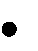 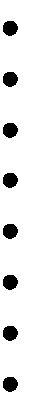 Date business begins/beganNames of founders and the functions they perform Number of employeesLocation of business and any branches or subsidiaries Description of plant or facilitiesProducts manufactured/services renderedBanking relationships and information regarding current investorsSummary of company growth including financial or market highlights (e.g. your company doubled its worth in 12-month period; you became the first company in your industry to provide a certain service)    Summary of management's future plans - With the exception of the mission statement, all of the information in the Executive Summary should be highlighted in a brief, even bulleted, fashion. Remember, these facts are laid out in-depth further along in the plan.If you're just starting a business, you won't have a lot of information to plug into the areas mentioned above. Instead, focus on your experience and background as well as the decisions that led you to start this particular enterprise. Include information about the problems your target market has and what solutions you provide. Show how the expertise you have will allow you to make significant inroads into the market.Tell your reader what you're going to do differently or better. Convince the reader that there is a need for your service or product, then go ahead and address your (the company's) future plans.To assist the reader in locating specific sections in your business plan, include a table of contents directly following the executive summary. Make sure that the content titles are very broad; in   other words, avoid detailed descriptions in your table of contents.Part 2: Market AnalysisThe market analysis section should illustrate your knowledge about the particular industry your business is in. It should also present general highlights and conclusions of any marketing research data you have collected; however, the specific details of your marketing research studies should be moved to the appendix section of your business plan.This section should include: an industry description and outlook, target market information, market test results, lead times, and an evaluation of your competition.Industry Description and OutlookThis overview section should include: a description of your primary industry, the current size of  the industry as well as its historic growth rate, trends and characteristics related to the industry as a whole (i.e., What life cycle stage is the industry in? What is its projected growth rate?), and the major customer groups within the industry (i.e., businesses, governments, consumers, etc).Identifying Your Target MarketYour target market is simply the market (or group of customers) that you want to target (or focus on and sell to). When you are defining your target market, it is important to narrow it to a manageable size; many businesses make the mistake of trying to be everything to everybody. Often times, this philosophy leads to failure.In this section, you should gather information which identifies the:    Distinguishing characteristics of the major/primary market you are targeting. This section might include information about the critical needs of your potential customers, the degree to which those needs are (or are not) currently being met, and the demographics of the group. It would also include the geographic location of your target market, the identification of the major decision-makers, and any seasonal or cyclical trends which may impact the industry or your business.    Size of the primary target market. Here, you would need to know the number of potential customers in your primary market, the number of annual purchases they make in products or services similar to your own, the geographic area they reside in, and the forecasted market growth for this group.    The extent to which you feel you will be able to gain market share and the reasons why.In this research, you would determine the market share percentage and number of customers you expect to obtain in a defined geographic area. You would also outline the logic you used to develop these estimates.    Your pricing and gross margin targets. Here, you would define the levels of your pricing, your gross margin levels, and any discount structures that you plan to set up for your business, such as volume/bulk discounts or prompt payment discounts.    Resources for finding information related to your target market. These resources might include directories, trade association publications, and government documents.    Media you will use to reach your target audience. These might include publications, radio or television broadcasts, or any other type of credible source that may have influence  with your target market.    Purchasing cycle of your potential customers. Here, you will need to identify the needs of your target market, do research to find the solutions to their needs, evaluate the solutions you come up with, and finally, identify who actually has the authority to choose the final solution.    Trends and potential changes which may impact your primary target market. Key characteristics of your secondary markets. Just like with your primary target market, here you would again want to identify the needs, demographics, and the significant trends which will influence your secondary markets in the future.Market TestsWhen you are including information about any of the market tests you have completed for your business plan, be sure to focus only on the results of these tests. Any specific details should be included in the appendix. Market test results might include: the potential customers who were contacted, any information or demonstrations that were given to prospective customers, how important it is to satisfy the target market's needs, and the target market's desire to purchase your business' products or services at varying prices.Lead TimesLead time is the amount of time between when a customer places an order and when the product or service is actually delivered. When you are researching this information, determine what your lead time will be for the initial order, reorders, and volume purchases.Competitive AnalysisWhen you are doing a competitive analysis, you need to identify your competition by product line or service as well as by market segment; assess their strengths and weaknesses, determine how important your target market is to your competitors, and identify any barriers which may hinder you as you are entering the market.Be sure to identify all of your key competitors for each of your products or services. For each key competitor, determine what their market share is, then try to estimate how long it will take before new competitors will enter into the marketplace. In other words, what is your window of opportunity? Finally, identify any indirect or secondary competitors which may have an impact on your business' success.The strengths of your competitors are also competitive advantages which you, too, can provide. The strengths of your competitors may take many forms, but the most common include:An ability to satisfy customer needs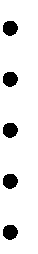 A large share of the market and the consumer awareness that comes with it A good track record and reputationSolid financial resources and the subsequent staying power which that provides Key personnelWeaknesses are simply the flip side of strengths. In other words, analyze the same areas as you did before to determine what your competitors' weaknesses are. Are they unable to satisfy their customers' needs? Do they have poor market penetration? Is their track record or reputation not up to par? Do they have limited financial resources? Can they not retain good people? All of these can be red flags for any business. If you find weak areas in your competition, be sure to find out why they are having problems. This way, you can avoid the same mistakes they have made.If your target market is not important to your competition, then you will most likely have an open field to run in if your idea is a good one - at least for a while. However, if the competition is keen for your target market, be prepared to overcome some barriers. Barriers to any market might include:A high investment cost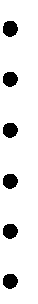 The time it takes to set up your business Changing technologyThe lack of quality personnelCustomer resistance (i.e., long-standing relationships, brand loyalty) Existing patents and trademarks that you can not infringe uponRegulatory RestrictionsThe final area that you should look at as you're researching this section is regulatory restrictions. This includes information related to current customer or governmental regulatory requirements as well as any changes that may be upcoming. Specific details that you need to find out include: the methods for meeting any of the requirements which will effect your business, the timing involved (i.e., How long do you have to comply? When do the requirements go into effect?), and the costs involved.Part 3: Company DescriptionWithout going into detail, this section should include a high level look at how all of the different elements of your business fit together. The company description section should include information about the nature of your business as well as list the primary factors that you believe will make your business a success.When defining the nature of your business (or why you're in business), be sure to list the marketplace needs that you are trying to satisfy; include the ways in which you plan to satisfy these needs using your products or services. Finally, list the specific individuals and/or organizations that you have identified as having these needs.Primary success factors might include a superior ability to satisfy your customers' needs, highly efficient methods of delivering your product or service, outstanding personnel, or a key location. Each of these would give your business a competitive advantage.Part 4: Organization & ManagementThis section should include: your company's organizational structure, details about the ownership of your company, profiles of your management team, and the qualifications of your board of directors.Who does what in your business? What is their background and why are you bringing them into the business as board members or employees? What are they responsible for? These may seem like unnecessary questions to answer in a one- or two-person organization, but the people reading your business plan want to know who's in charge, so tell them. Give a detailed  description of each division or department and its function.This section should include who's on the board (if you have an advisory board) and how you intend to keep them there. What kind of salary and benefits package do you have for your  people? What incentives are you offering? How about promotions? Reassure your reader that the people you have on staff are more than just names on a letterhead.Organizational StructureA simple but effective way to lay out the structure of your company is to create an organizational chart with a narrative description. This will prove that you're leaving nothing to chance, you've thought out exactly who is doing what, and there is someone in charge of every function of your company. Nothing will fall through the cracks, and nothing will be done three or four times over. To a potential investor or employee, that is very important.Ownership InformationThis section should also include the legal structure of your business along with the subsequent ownership information it relates to. Have you incorporated your business? If so, is it a C or S corporation? Or perhaps you have formed a partnership with someone. If so, is it a general or limited partnership? Or maybe you are a sole proprietor.Important ownership information that should be incorporated into your business plan includes:Names of owners Percentage ownership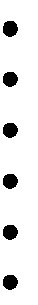 Extent of involvement with the companyForms of ownership (i.e., common stock, preferred stock, general partner, limited partner) Outstanding equity equivalents (i.e., options, warrants, convertible debt)Common stock (i.e., authorized or issued)Management ProfilesExperts agree that one of the strongest factors for success in any growth company is the ability and track record of its owner/management, so let your reader know about the key people in your company and their backgrounds. Provide resumes that include the following information:Name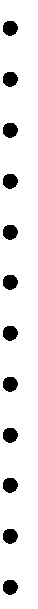 Position (include brief position description along with primary duties) Primary responsibilities and authorityEducationUnique experience and skills Prior employmentSpecial skills Past track recordIndustry recognition Community involvement Number of years with companyCompensation basis and levels (make sure these are reasonable - not too high or too low)Be sure you quantify achievements (e.g. "Managed a sales force of ten people," "Managed a department of fifteen people," "Increased revenue by 15% in the first six months," "Expanded the retail outlets at the rate of two each year," "Improved the customer service as rated by our customers from a 60% to a 90% rating").Also highlight how the people surrounding you complement your own skills. If you're just starting out, show how each person's unique experience will contribute to the success of your venture.Board of Directors' QualificationsThe major benefit of an unpaid advisory board is that it can provide expertise that your company cannot otherwise afford. A list of well-known, successful business owners/managers can go a long way toward enhancing your company's credibility and perception of management expertise. If you have a board of directors, be sure to gather the following information when developing the outline for your business plan:NamesPositions on the boardExtent of involvement with company BackgroundHistorical and future contribution to the company's successPart 5: Marketing and Sales StrategiesMarketing is the process of creating customers, and customers are the lifeblood of your business. In this section, the first thing you want to do is define your marketing strategy. There is no single way to approach a marketing strategy; your strategy should be part of an ongoing self-evaluation process and unique to your company. However, there are steps you can follow which will help   you think through the strategy you would like to use.An Overall Marketing Strategy would include a:Market penetration strategy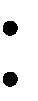 Strategy for growing your business. This growth strategy might include: an internal strategy such as how to increase your human resources, an acquisition strategy such as buying another business, a franchise strategy for branching out, a horizontal strategy where you would provide the same type of products to different users, or a vertical strategy where you would continue providing the same products but would offer them at different levels of the distribution chain.    Channels of distribution strategy. Choices for distribution channels could include: original equipment manufacturers (OEMs), an internal sales force, distributors, or retailers.    Communication strategy. How are you going to reach your customers? Usually some combination of the following works the best: promotions, advertising, public relations, personal selling, and printed materials such as brochures, catalogs, flyers, etc.Once you have defined your marketing strategy, you can then define your sales strategy. How do you plan to actually sell your product?Your Overall Sales Strategy should include:    A sales force strategy. If you are going to have a sales force, do you plan to use internal or independent representatives? How many salespeople will you recruit for your sales force? What type of recruitment strategies will you use? How will you train your sales force? What about compensation for your sales force?    Your sales activities. When you are defining your sales strategy, it is important that you break it down into activities. For instance, you need to identify your prospects. Once you have made a list of your prospects, you need to prioritize it. Next, identify the number of sales calls you will make over a certain period of time. From there, you need to determine the average number of sales calls you will need to make per sale, the average dollar size per sale, and the average dollar size per vendor.Part 6: Service or Product LineWhat are you selling? In this section, describe your service or product, emphasizing the benefits to potential and current customers. For example, don't tell your readers which 89 foods you carry in your "Gourmet to Go" shop. Tell them why busy, two-career couples will prefer shopping in a service-oriented store that records clients' food preferences and caters even the smallest parties on short notice.Focus on the areas where you have a distinct advantage. Identify the problem in your target market for which your service or product provides a solution.Give the reader hard evidence that people are, or will be, willing to pay for your solution. List your company's services and products and attach any marketing/promotional materials. Provide  details regarding suppliers, availability of products/services, and service or product costs. Also include information addressing new services or products which will soon be added to the company's line.Overall, this section should include:    A detailed description of your product or service (from your customers' perspective).Here, you would need to include information about the specific benefits of your product or service. You would also want to talk about your product/service's ability to meet  consumer needs, any advantages your product has over that of the competition, and the present development stage your product is in (i.e., idea, prototype, etc.).    Information related to your product's life cycle. Be sure to include information about where your product or service is in its life cycle, as well as any factors that may influence its cycle in the future.    Any copyright, patent, and trade secret information that may be relevant. Here, you need to include information related to existing, pending, or anticipated copyright and patent filings along with any key characteristics of your products/services that you cannot obtain a copyright or patent for. This is where you should also incorporate key aspects of your products/services that may be classified as trade secrets. Last, but not least, be sure to add any information pertaining to existing legal agreements, such as nondisclosure or noncompete agreements.    Research and development activities you are involved in or are planning to be involved  in. R&D activities would include any in-process or future activities related to the development of new products/services. This section would also include information about what you expect the results of future R&D activities to be. Be sure to analyze the R&D efforts of not only your own business, but also that of others in your industry.Part 7: Funding RequestIn this section, you will request the amount of funding you will need to start or expand your business. If necessary, you can include different funding scenarios, such as a best and worst case scenarios, but remember that later, in the financial section, you must be able to back up these requests and scenarios with corresponding financial statements.You will want to include the following in this section: your current funding requirement, your future funding requirements over the next five years, how you will use the funds you receive, and any long-range financial strategies that you are planning that would have any type of impact on your funding request.When you are outlining your current and future funding requirements, be sure to include the amount you want now and the amount you want in the future, the time period that each request will cover, the type of funding you would like to have (i.e., equity, debt), and the terms that you would like to have applied.How you will use your funds is very important to a creditor. Is the funding request for capital expenditures? Working capital? Debt retirement? Acquisitions? Whatever it is, be sure to list it in this section.Last of all, make sure that you include any strategic information related to your business that may have an impact on your financial situation in the future, such as: going public with your company, having a leveraged buyout, being acquired by another company, the method with which you will service your debt, or whether or not you plan to sell your business in the future. Each of these are extremely important to a future creditor, since they will directly impact your ability to repay your loan(s).Part 8: FinancialsThe financials should be developed after you've analyzed the market and set clear objectives. That's when you can allocate resources efficiently. The following is a list of the critical financial statements to include in your business plan packet.Historical Financial DataIf you own an established business, you will be requested to supply historical data related to your company's performance. Most creditors request data for the last three to five years, depending on the length of time you have been in business.The historical financial data you would want to include would be your company's income statements, balance sheets, and cash flow statements for each year you have been in business (usually for up to 3 to 5 years). Often creditors are also interested in any collateral that you may have that could be used to ensure your loan, regardless of the stage of your business.Prospective Financial DataAll businesses, whether startup or growing, will be required to supply prospective financial data. Most of the time, creditors will want to see what you expect your company to be able to do within the next five years. Each year's documents should include forecasted income statements, balance sheets, cash flow statements, and capital expenditure budgets. For the first year, you should supply monthly or quarterly projections. After that, you can stretch it to quarterly and/or yearly projections for years 2 through 5.Make sure that your projections match your funding requests; creditors will be on the lookout for inconsistencies. It's much better if you catch mistakes before they do. If you have made assumptions in your projections, be sure to summarize what you have assumed. This way, the reader will not be left guessing.Finally, include a short analysis of your financial information. Include a ratio and trend analysis for all of your financial statements (both historical and prospective). Since pictures speak louder than words, you may want to add graphs of your trend analysis (especially if they are positive)Part 9: The AppendixThe appendix section should be provided to readers on an as-needed basis. In other words, it should not be included with the main body of your business plan. Your plan is your communication tool; as such, it will be seen by a lot of people. Some of the information in the business section you will not want everyone to see, but, specific individuals (such as creditors) may want access to this information in order to make lending decisions. Therefore, it is important to have the appendix within easy reach.The appendix would include:Credit history (personal & business) Resumes of key managers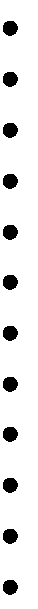 Product pictures Letters of referenceDetails of market studiesRelevant magazine articles or book references Licenses, permits, or patentsLegal documents Copies of leases Building permits ContractsList of business consultants, including attorney and accountantAny copies of your business plan should be controlled; keep a distribution record. This will allow you to update and maintain your business plan on an as-needed basis. Remember, too, that you should include a private placement disclaimer with your business plan if you plan to use it to raise capital.